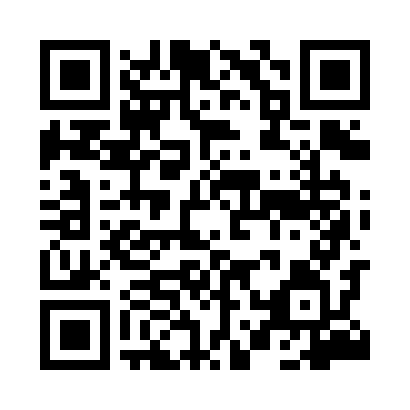 Prayer times for Szewnia, PolandMon 1 Apr 2024 - Tue 30 Apr 2024High Latitude Method: Angle Based RulePrayer Calculation Method: Muslim World LeagueAsar Calculation Method: HanafiPrayer times provided by https://www.salahtimes.comDateDayFajrSunriseDhuhrAsrMaghribIsha1Mon4:076:0312:314:597:008:492Tue4:046:0112:315:007:028:513Wed4:015:5812:315:017:048:534Thu3:595:5612:305:027:058:565Fri3:565:5412:305:037:078:586Sat3:535:5212:305:047:089:007Sun3:505:5012:295:057:109:028Mon3:475:4712:295:077:129:049Tue3:455:4512:295:087:139:0710Wed3:425:4312:295:097:159:0911Thu3:395:4112:285:107:179:1112Fri3:365:3912:285:117:189:1313Sat3:335:3712:285:127:209:1614Sun3:305:3512:285:137:219:1815Mon3:275:3312:275:147:239:2016Tue3:245:3112:275:157:259:2317Wed3:215:2812:275:167:269:2518Thu3:185:2612:275:177:289:2819Fri3:155:2412:265:197:299:3020Sat3:125:2212:265:207:319:3321Sun3:095:2012:265:217:339:3522Mon3:065:1812:265:227:349:3823Tue3:035:1612:265:237:369:4024Wed3:005:1412:255:247:379:4325Thu2:575:1212:255:257:399:4526Fri2:545:1112:255:267:419:4827Sat2:515:0912:255:277:429:5128Sun2:475:0712:255:287:449:5429Mon2:445:0512:255:297:459:5630Tue2:415:0312:255:307:479:59